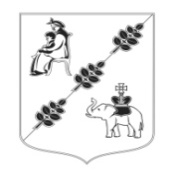 АДМИНИСТРАЦИЯ МУНИЦИПАЛЬНОГО ОБРАЗОВАНИЯ КОБРИНСКОГО СЕЛЬСКОГО ПОСЕЛЕНИЯ ГАТЧИНСКОГО МУНИЦИПАЛЬНОГО РАЙОНА ЛЕНИНГРАДСКОЙ ОБЛАСТИПОСТАНОВЛЕНИЕот 25 ноября 2019 года					      	    	                          № 259О проведении12.12.2019 годав администрации Кобринского сельского поселенияОбщероссийского дня приема граждан В соответствии с поручением Президента Российской Федерации от 25.04.2013 года № Пр-936, Методическими рекомендациями по проведению общероссийского дня приема граждан, утвержденными заместителем Руководителя Администрации Президента Российской Федерации 28.06.2013 года № А1-369в, Федеральным законом от 02.05.2006 года № 59-ФЗ «О порядке рассмотрения обращений граждан Российской Федерации», Уставом муниципального образования Кобринского сельского поселенияПОСТАНОВЛЯЕТ:	1. Провести Общероссийский день приема граждан в администрации муниципального образования Кобринского сельского поселения 12 декабря 2019 года с 12.00                              до 20.00 часов по местному времени. 	2. Обязанности уполномоченного должностного лица, осуществляющего прием заявителей в общероссийский день приема граждан в Администрации муниципального образования Кобринского сельского поселения возложить на  Главу Администрации Кобринского сельского поселения Федорченко Вячеслава Викторовича.	3. Утвердить форму согласия заявителя на осуществление личного обращения в режиме видео-конферен-связи, видеосвязи, аудиосвязи или иных видов связи к уполномоченным лицам иных органов власти и органов местного самоуправления, в компетенцию которых входит решение поставленных в обращении вопросов (Приложение 1).	4.  Заместителю главы  Администрации муниципального образования Кобринского сельского поселения Халтунену Дмитрию Сергеевичу:- разместить информацию о проведении общероссийского дня приема граждан на официальном сайте Кобринского сельского поселения в сети «Интернет» www.kobrino.ru.- в течение 3 рабочих дней со дня проведения общероссийского дня приема граждан составить итоговые сводные отчеты в соответствии с приложением № 2 Методических рекомендаций по проведению общероссийского дня приема граждан и направить в Администрацию Гатчинского муниципального района.	5. Ведущему специалисту Администрации муниципального образования Кобринского сельского поселения Петровой Наталье Анатольевне:- разместить на информационном стенде в здании Администрации Кобринского сельского поселения информацию о проведении общероссийского дня приема граждан в Администрации Кобринского сельского поселения- с 02 по 09 декабря 2019 года организовать предварительную запись на личный прием граждан по телефону: 8(81371)-58-208.	6. При проведении приема заявителей в общероссийский день приема граждан в Администрации Кобринского сельского поселения всем уполномоченным должностным лицам, осуществляющим организацию приема и прием заявителей, руководствоваться требованиями Федерального закона от 02.05.2006 года № 59-ФЗ «О порядке рассмотрения обращений граждан Российской Федерации», поручением Президента Российской Федерации от 25.04.2013 года № Пр-936, Методическими рекомендациями по проведению общероссийского дня приема граждан, утвержденными заместителем Руководителя Администрации Президента Российской Федерации 28.06.2013 года № А1-369в.	7. Рекомендовать начальнику 106 отдела полиции Гатчинского района назначить уполномоченного представителя в целях оказания содействия в обеспечении общественного порядка и безопасности граждан в общероссийский день приема граждан 12 декабря 2019 года с 12.00 до 20.00 в здании Администрации Кобринского сельского поселения по адресу: Ленинградская область, Гатчинский район, п. Кобринское,                   ул. Центральная, д. 16.	8. Контроль за исполнением настоящего постановления оставляю за собой. Глава администрацииКобринского сельского поселения                                                                     В.В.ФедорченкоПриложение 1К постановлению АдминистрацииКобринского сельского поселенияот 25.11.2019года №259 Форма согласия гражданинаУполномоченному лицу Администрациимуниципального образованияКобринского сельского поселенияна проведение общероссийского дня приема граждан	Я, _____________________________________________________________________,							(Ф.И.О.)даю согласие на осуществление личного обращения в режиме видео-конференц-связи, видеосвязи, аудиосвязи или иных видов связи к уполномоченным лицам иных органов власти и органов местного самоуправления,  в компетенцию которых входит решение поставленных в устном обращении вопросов.12 декабря 2019 года							__________________											(подпись)